Игра-викторинапо технологиидля учащихся 5-6 классов"Хозяюшки"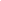 Цель игры-викторины:Образовательная:Закрепление знаний по разделам предмета технологии "Кулинария", "Машиноведение", "Цветоводство", "Шитьё", "Материа-ловедение", "Рукоделие.Контроль знаний, полученный по различным разделам технологии.Развивающая:Развитие умений актуализировать знания, функций мышления (анализ, синтез, сравнение, классификация, обобщение).Воспитательная:Воспитывать умение работать в группе, доброжелательность, уважение друг к другу, взаимопомощь, сотрудничество, повышать познавательный интерес к предмету (активизация познавательного процесса).Учащиеся по классам выполняют задания заочно.Вопросы к игре-викторине:"Кулинария"1. Что, по народным представлениям, означало начало всего живого? Яйцо.2. Слово, от которого не становится сладко во рту, сколько ни повторяй. Халва.3. В средние века рыцари этот овощ носили на груди как талисман. Лук.4. Дипломат и способ приготовления селедки. Посол.5. Продукт, простудивший старика Хотта-быча. Мороженое.6. Исходное сырье для изготовления кареты для Золушки. Тыква.7. Этот слегка надкушенный фрукт стал символом компьютеров "Макинтош". Яблоко.8. Что приходит во время еды? Аппетит.9. Один кувшин с молоком поставили в холодильник, другой оставили в комнате.10. Где сливки отстоятся быстрее? В Холодильнике.11. Как называется маленький бутерброд? Тартинка.12.Из какого языка заимствовано слово "кухня"? Из немецкого.13. Откуда в России впервые появился чай? Из Китая.Машиноведение"14. Кто предложил первый проект швейной машины для пошива одежды? Леонардо да Винчи.15. Какая деталь швейной машины находится в чёрном ящике? Она называется так же, как одна из деталей велосипеда. Педаль.16. Кто изобрёл первую швейную машину с использованием верхней и нижней нитей? Уолтер Хант (1834 г).17. В каком городе в России был основан первый завод по производству швейных машин? В городе Подольск.18. Какой завод стал центром швейного машиностроения в России? ПМЗ (Подольский механический завод).19.В каком направлении относительно работающего вращается маховое колесо в разных видах швейных машин? Маховое колесо у разных машин вращается одинаково - на себя.20. Какую функцию выполняют желобки на лезвии иглы? Предохраняют нитку от трения о ткань.21. Как подбирают иглу и нитки для выполнения машинных работ? В зависимости от толщины и свойств ткани.22. Какая основная деталь швейной машины имеет название одежды? Рукав.23. Какая деталь приводит в движение все рабочие органы швейной машины? Главный вал.24. В каком положении должна находиться игла при заправке верхней нити? В крайнем верхнем положении.25. Какой завод стал центром швейного машиностроения: а) ГАЗ; б) ВАЗ; в) ПМЗ? ПМЗ (Подольский механический завод).Шитьё"26. То, из чего изготавливается одежда. Материал.27. Фигурная линейка для вычерчивания кривых линий. Лекало.28. Какие детали кроят первыми большие или маленькие? Большие.29. Одежда, состоящая из рукавов. Кимоно.30. Предприятие, в котором ко всем подходят с разной меркой. Ателье.31. Какая мерка определяет размер плечевого изделия? Обхват груди.32. Ребус. Швы.33. Каково название самых необходимых в любой одежде деталей (они бывают накладные, внутренние, прорезные, застегивающиеся на молнии, располагаются чаще всего на брюках, фартуках, юбках)? Карманы.34. По какой стороне фигуры снимают мерки? По правой.34. Какими нитками выполняют копировальные стежки? Контрастными.35. Для чего даются припуски? На выполнение швов.36. Ребус. Наперсток.
 "Цветоводство"37. Тюльпан из семейства: а) лилейных; б) пионовых; в) бобовых. Лилейных.38. К каким растениям по продолжительности жизни относятся ирисы:а) однолетникам;б) двулетникам;в) многолетникам.Многолетникам.39. Глубина заделки луковиц нарциссов зависит от:а) величины луковицы;б) погоды;в) ухода за растениями.Величины луковицы.40. У луковичных растений луковицы созревают летом или осенью? Летом.41. Обволакивание семян почвенными смесями (торф, перегной, глина) с клеящими веществами (картофельный клейстер) и минеральными удобрениями называется …. Дражирование.42. Одна из древнейших отраслей растениеводства, обеспечивающая население цветами. Цветоводство.43. Какой цветок в переводе с греческого означает "жемчужина"? Маргаритка.44. Изображение, какого цветка чеканилось на монетах на греческом острове Родос? Розы.45. Какое растение семейства сложноцветных, было привезено из Мексики в 1796 году и получило название в честь профессора ботаники Иоганна Цинна? Цинния.46. Сколько цветков должно быть в букете? Нечётное количество.47. Как размножаются георгины? Корнеклубнями.48. В 1830 году в России вышла книга Д.П.Ознобишина "Селам, или …. ……"? Язык цветов.
 "Рукоделие"61. Как называется искусство вязания узлов? Макраме.62. Какое количество спиц необходимо для вязания носка чулочной вязкой? Пять.63. Как переводится на русский язык "пэчворк"? Лоскутная техника.64. Как называется роспись по натуральному шёлку? Батик.65. Как называется кружево, состоящее из узлов и "пико", образующих, то круги, то дуги? Фриволите.66. Как называется специальное приспособление для натягивания ткани? . Применяется в вышивке. Пяльцы.67. Его переводят на ткань. Рисунок.68. Прочная бумага для перевода рисунка с оригинала. Калька.69. Оно может быть художественным, научным, техническим. Творчество.70. Как называются нитки для вышивания? Мулине.71. Как называется навитой шов? "Рококо".Подводим итоги."Материаловедение"49. Какое переплетение в тканях усложняет раскрой и обработку изделий и почему? Атласное и сатиновое.50. Тончайшая нить, сматываемая с кокона тутового и дубового шелкопряда, называется - … Натуральным шёлком.51. Какие нити проходят поперек кромки? Уточные или поперечные.52. Ветер, и ткань, и пастила. Зефир.53. И ткань, и сборник карт. Атлас.54. Как называется узкая полоска вдоль ткани? Кромка.55. Какое переплетение нитей изображено на рисунке? Полотняное.56. Из чего получают синтетические волокна? Каменного угля, нефти, природного газа.57. Какое переплетение нитей образуют ткань с одинаковой лицевой и изнаночной сторонами: а) саржевое; б) полотняное; в) атласное? Полотняное.58. Как называются прочные длинные нити идущие вдоль ткани? Основа или долевая.59. Как называют процесс переплетения нитей пряжи между собой для получения тканей? Ткачество.60. Из чего вырабатывают искусственные волокна? Из древесной и хлопковой целлюлозы.